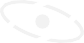 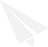 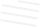 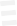 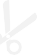 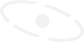 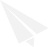 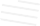 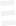 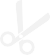 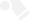 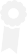 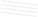 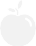 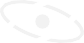 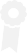 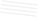 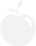 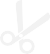 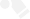 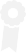 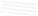 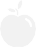 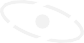 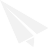 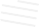 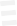 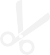 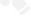 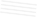 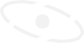 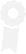 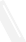 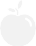 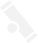 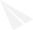 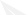 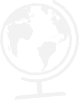 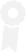 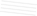 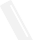 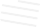 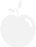 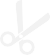 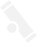 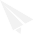 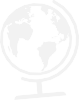 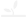 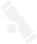 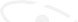 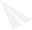 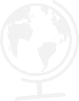 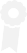 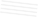 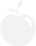 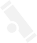 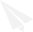 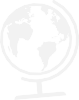 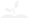 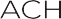 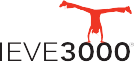 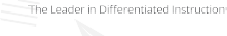 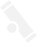 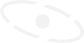 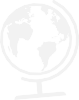 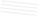 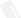 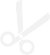 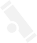 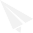 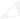 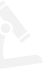 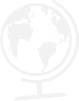 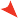 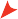 Graphic OrganizerEvidence BuildingTitle:  	Agree	DisagreeConclusionAdditional evidence needed:© 2016 Achieve3000